.2 SETS-SYNCOPATED CHA-CHA STEPSSTEP, ½ TURN TO THE RIGHT, 2 JUMPS2 SETS-SYNCOPATED CHA-CHA STEPSSTEP, ½ TURN TO THE RIGHT, 2 JUMPSMODIFIED VINE TO THE LEFT AND RIGHT2 SETS-JUMPING JACK, 2 JUMPS, ½ TURN TO THE LEFT, JUMP2 JUMPS, ½ TURN TO THE LEFT, JUMPREPEATJerry Jump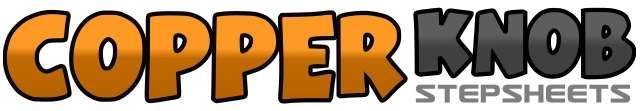 .......Count:32Wall:2Level:Intermediate.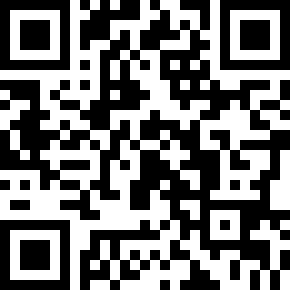 Choreographer:Tony "Bootscooter" Wanko (USA)Tony "Bootscooter" Wanko (USA)Tony "Bootscooter" Wanko (USA)Tony "Bootscooter" Wanko (USA)Tony "Bootscooter" Wanko (USA).Music:Fast As You - Dwight YoakamFast As You - Dwight YoakamFast As You - Dwight YoakamFast As You - Dwight YoakamFast As You - Dwight Yoakam........1-2Left foot step forward, right foot step forward, and left foot step forward3-4Right foot step forward, left foot step forward, and right foot step forward5Left foot step forward6Toes pivot ½ turn to the right7Feet jump forward8Feet jump forward9-10Left foot step forward, right foot step forward, and left foot step forward11-12Right foot step forward, left foot step forward, and right foot step forward13Left foot step forward14Toes pivot ½ turn to the right15Feet jump forward16Feet jump forward17Left foot step to the left18Right foot step behind left leg to the left19Left foot step to the left20Feet jump forward21Right foot step to the right22Left foot step behind right leg to the right23Right foot step to the right24Feet jump forward25Feet jump to shoulder width apart26Feet jump, landing with the right toe crossing in front of the left leg to the left27Toes pivot ½ turn to the left28Feet jump forward29Feet jump to shoulder width apart30Feet jump, landing with the right toe crossing in front of the left leg to the left31Toes pivot ½ turn to the left32Feet jump forward